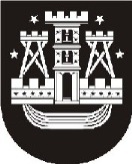 KLAIPĖDOS MIESTO SAVIVALDYBĖS TARYBASPRENDIMASDĖL VIETINĖS RINKLIAVOS UŽ NAUDOJIMĄSI SAVIVALDYBĖS TARYBOS NUSTATYTOMIS VIETOMIS AUTOMOBILIAMS STATYTI TVARKOS. liepos 26 d. Nr. T2-196KlaipėdaVadovaudamasi Lietuvos Respublikos vietos savivaldos įstatymo (Žin., 1994, Nr. 55-1049; 2008, Nr. 113-4290) 6 straipsnio 2 punktu, 18 straipsnio 1 dalimi, Lietuvos Respublikos rinkliavų įstatymo (Žin., 2000, Nr. 52-1484) 11 straipsnio 1 dalies 6 punktu, 12 straipsnio 2 punktu, Klaipėdos miesto savivaldybės taryba nusprendžia: 1. Patvirtinti pridedamus:1.1. Vietinės rinkliavos automobilių valdytojams ar naudotojams už naudojimąsi nustatytomis mokamomis vietomis automobiliams statyti Klaipėdos mieste nuostatus;1.2. Leidimų automobilių valdytojams ar naudotojams naudotis nustatytomis mokamomis vietomis automobiliams statyti Klaipėdos mieste išdavimo, pakeitimo, naudojimo ir panaikinimo tvarkos aprašą.2. Pripažinti netekusiais galios:2.1. Klaipėdos miesto savivaldybės tarybos . balandžio 5 d. sprendimo Nr. T2-123 „Dėl vietinės rinkliavos automobiliams statyti įvedimo“  3 punktą;2.2. Klaipėdos miesto savivaldybės tarybos . gruodžio 23 d. sprendimo Nr. T2-427 „Dėl Klaipėdos miesto savivaldybės tarybos . balandžio 5 d. sprendimo Nr. T2-123 „Dėl vietinės rinkliavos automobiliams statyti įvedimo“ pakeitimo ir papildymo“ 3 punktą;2.3. Klaipėdos miesto savivaldybės tarybos . lapkričio 26 d. sprendimo Nr. T2-425 „Dėl vietinės rinkliavos automobiliams statyti ir leidimų išdavimo tvarkos“ 1 punktą;2.4. Klaipėdos miesto savivaldybės tarybos . kovo 17 d. sprendimą Nr. T2-53 „Dėl Klaipėdos miesto savivaldybės tarybos . lapkričio 26 d. sprendimo Nr. T2-425 „Dėl vietinės rinkliavos automobiliams statyti ir leidimų išdavimo tvarkos“ pakeitimo“;2.5. Klaipėdos miesto savivaldybės tarybos . rugsėjo 23 d. sprendimą Nr. T2-289 „Dėl Klaipėdos miesto savivaldybės tarybos . lapkričio 26 d. sprendimo Nr. T2-425 „Dėl vietinės rinkliavos automobiliams statyti ir leidimų išdavimo tvarkos“ pakeitimo“;2.6. Klaipėdos miesto savivaldybės tarybos . gruodžio 22 d. sprendimą Nr. T2-404 „Dėl Klaipėdos miesto savivaldybės tarybos . lapkričio 26 d. sprendimo Nr. T2-425 „Dėl vietinės rinkliavos automobiliams statyti ir leidimų išdavimo tvarkos“ pakeitimo“.3. Pavesti šio sprendimo įgyvendinimą kontroliuoti Klaipėdos miesto savivaldybės administracijai. 4. Nustatyti, kad šis sprendimas įsigalioja nuo . sausio 1 d.5. Skelbti apie šį sprendimą vietinėje spaudoje ir visą sprendimo tekstą – Klaipėdos miesto savivaldybės interneto tinklalapyje.Savivaldybės meras Vytautas Grubliauskas